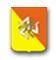 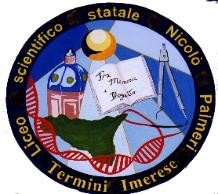 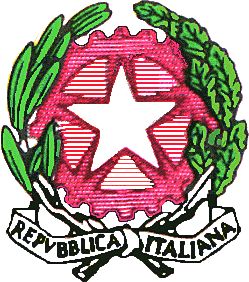 Ministero dell’’Istruzione, dell’’Università e della Ricerca LICEO SCIENTIFICO STATALE “NICOLO’ PALMERI” Piazza Giovanni Sansone, 12 - 90018 TERMINI IMERESE (PA) C.M. PAPS24000G – C.F. 96030480824 Tel. 0918144145 - Fax 0918114178 - E-mail paps24000g@istruzione.it - www.liceopalmeri.gov.itCirc. n. 188Termini Imerese, 24/01/2020                                                                              Ai  DocentiAgli alunni delle classi del triennioAl Personale ATAAl D.S.G.A.Sito webOGGETTO: Giornata della memoria Se comprendere è impossibile, conoscere è necessario, perché ciò che è accaduto può ritornare, le coscienze possono nuovamente essere sedotte ed oscurate: anche le nostre. (Primo Levi, Se questo è un uomo) Il 27 gennaio è il giorno in cui nel 1945 fu liberato il campo di Auschwitz. In Italia con la legge del 20 luglio 2000 fu stabilito che in tale data sarebbe stata celebrata la giornata della memoria. Gli articoli 1 e 2 della legge definiscono con le seguenti parole le finalità e le celebrazioni del Giorno della Memoria: “La Repubblica italiana riconosce il giorno 27 gennaio, data dell'abbattimento dei cancelli di Auschwitz, "Giorno della Memoria", al fine di ricordare la Shoah (sterminio del popolo ebraico), le leggi razziali, la persecuzione italiana dei cittadini ebrei, gli italiani che hanno subìto la deportazione, la prigionia, la morte, nonché coloro che, anche in campi e schieramenti diversi, si sono opposti al progetto di sterminio, ed a rischio della propria vita hanno salvato altre vite e protetto i perseguitati…” Il Dipartimento di scienze storico sociali organizza, giorno 5 febbraio 2020, per le classi del triennio, la proiezione di un docufilm “Anne Frank. Vita Parallele” presso il cineteatro Eden. Gli alunni lasceranno l’istituto subito dopo la ricreazione e saranno licenziati al termine dell’attività.(Gli studenti non potranno lasciare il cinema prima che sia terminata la proiezione). Gli alunni si recheranno a piedi presso il cinema Eden accompagnati dai docenti sottocitati. Il costo del biglietto è di €4,00.    Il Dirigente ScolasticoProf.ssa Marilena Anello(Firma autografa sostituita a mezzo stampa ai sensi dell’art. 3, c. 2, D.L.vo 39/1993)Prof.ssa Storniolo     classi    3/4 AProf.ssa Verona            classe 4CProf.ssa La Tona       classi    5A/5BSAProf. Sansone               classe 3CSA/3BSAProf.ssa Arrigo          classe   3/4  BProf.ssa Forgia             classe 4ASAProf.ssa Lima            classe   5BProf.ssa Giardina          classe 5ASAProf.ssa Lax              classi    3/5 CProf.ssa Inzerillo           classi 5D/ 4BSA